Spruce PSHE 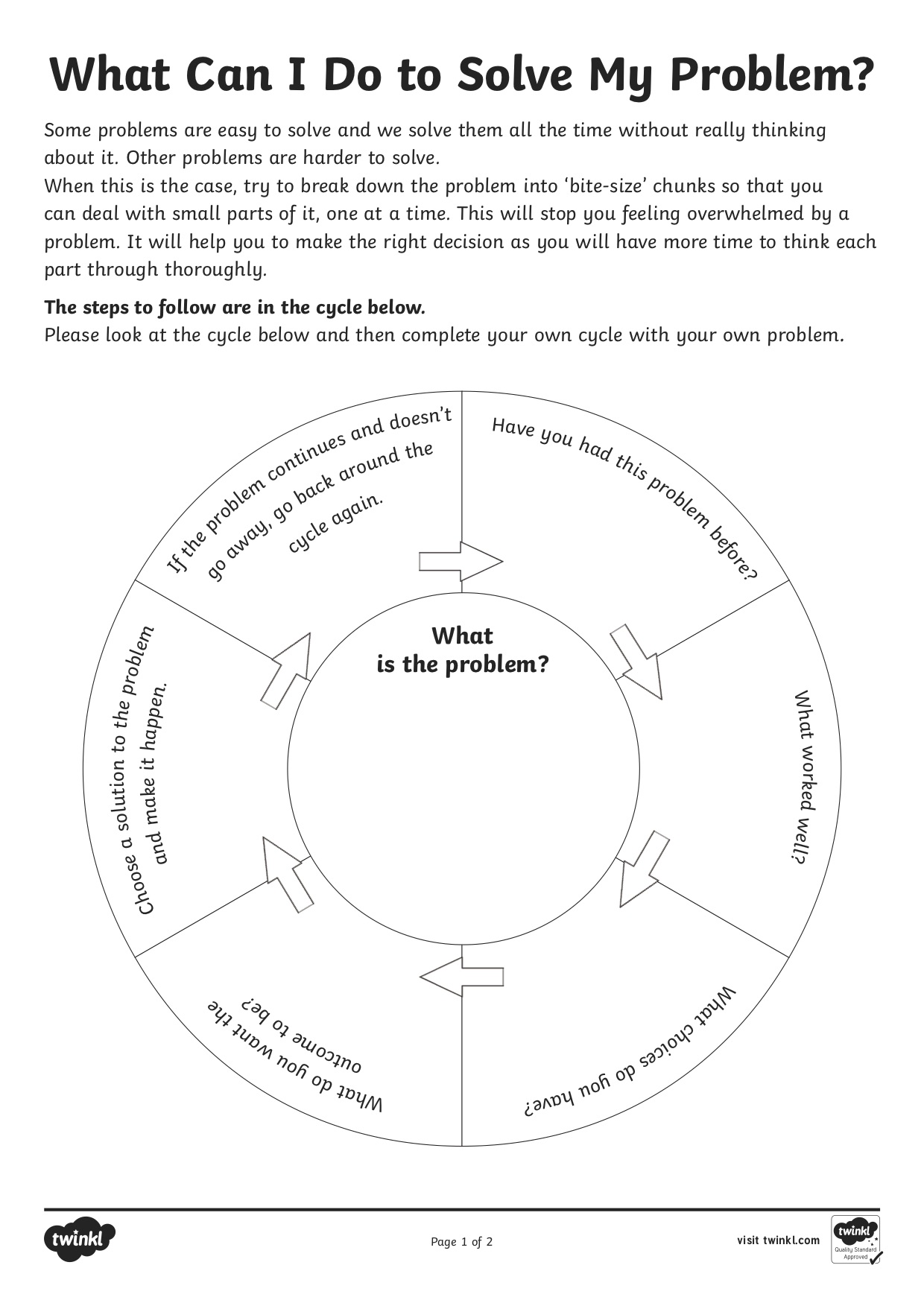 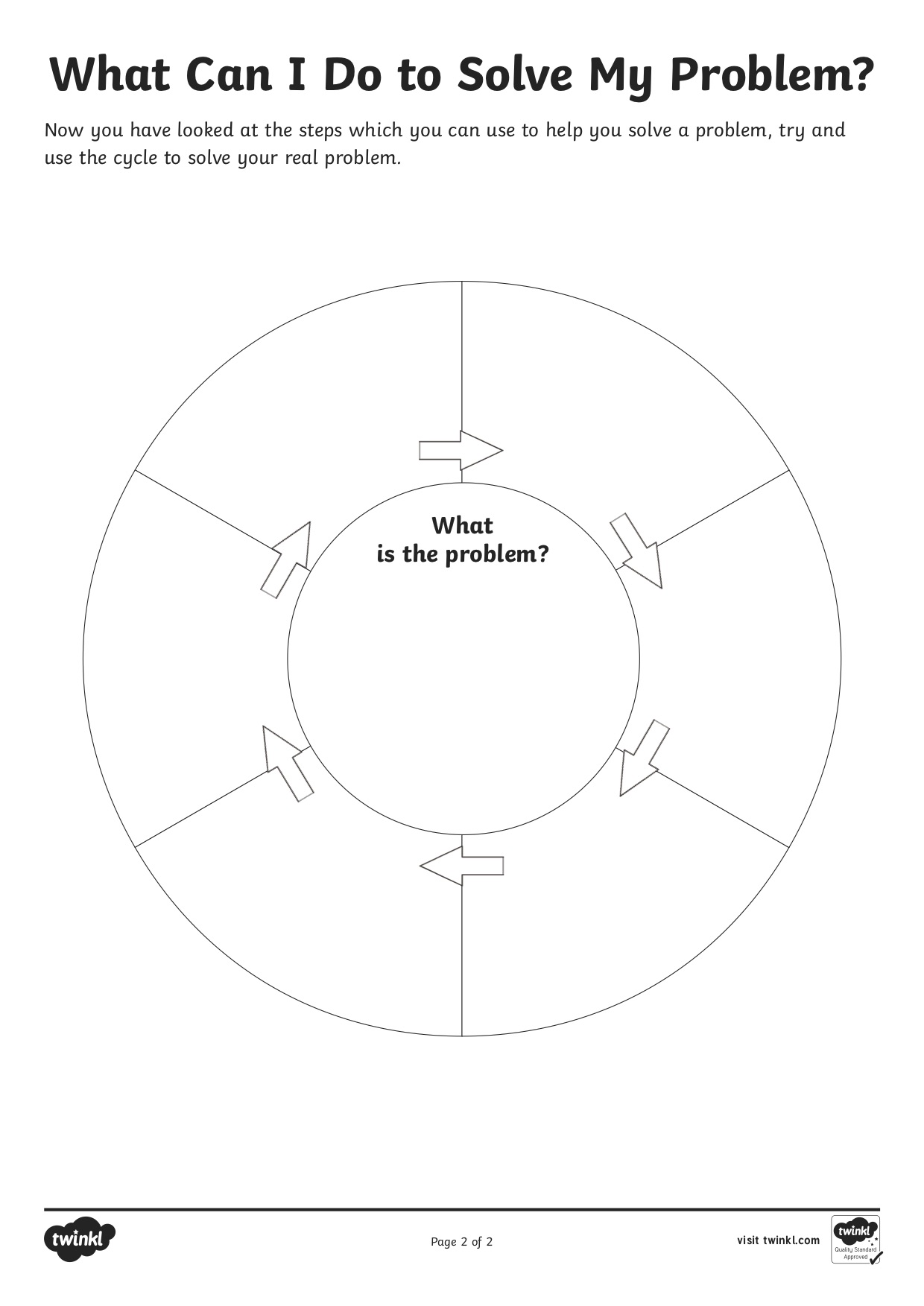 